9. trinn 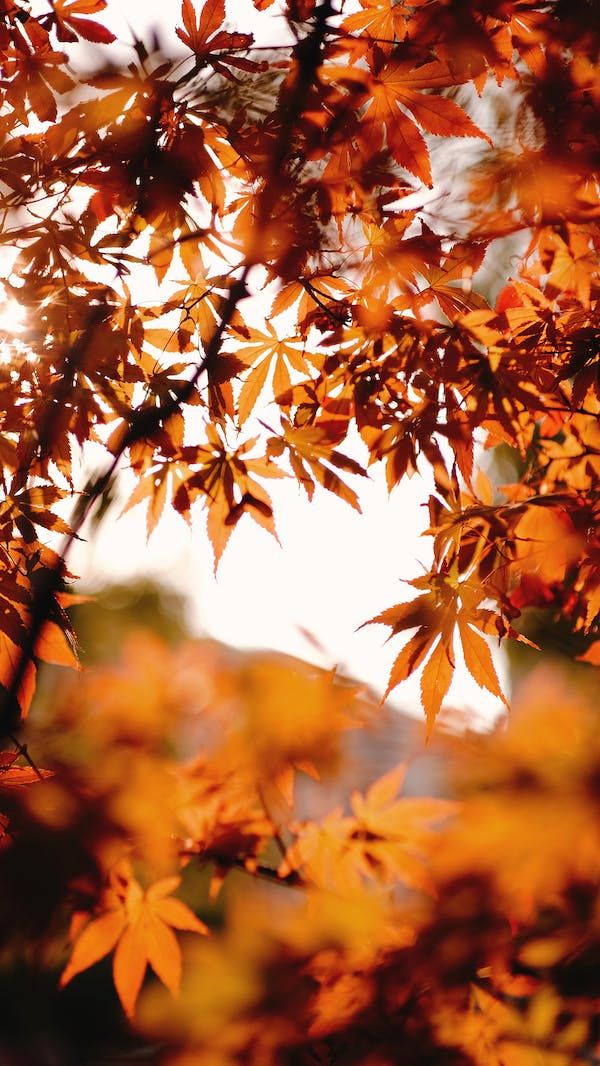 Arbeidsplan uke 42Husk: Minner om arbeidsuke i uke 45. Husk innlevering av kontrakt. Frist: 01.11.Tilbud om leksehjelp på skolen hver tirsdag og torsdag kl.14.15 - 15.00Fag:GjøreGjøreGjøreKunnskapsmålMat og helse:Ingen lekserIngen lekserIngen lekserLage jevning med maisennaNorsk:Leksefri. Arbeider med fiksjon på skolen. Leksefri. Arbeider med fiksjon på skolen. Leksefri. Arbeider med fiksjon på skolen. Kunne forklare sjangertrekk til fiksjon. Matte:Plangeometri. Geometriske mønster og beskrive mønster algebraisk. LeksefriPlangeometri. Geometriske mønster og beskrive mønster algebraisk. LeksefriPlangeometri. Geometriske mønster og beskrive mønster algebraisk. LeksefriBeskrive, forklare og presentere strukturer og utviklinger i geometriske mønster og i tallmønsterEngelsk:Leksefri.
På skolen: Vi begynner på vurderingen “Beyond article”.Leksefri.
På skolen: Vi begynner på vurderingen “Beyond article”.Leksefri.
På skolen: Vi begynner på vurderingen “Beyond article”.uttrykke seg med flyt og sammenheng med et variert ordforråd og idiomatiske uttrykk tilpasset formål, mottaker og situasjonNaturfag:Kapittel 2: Kjemiske modeller. Les side 57 - 59 og svar på spørsmålene på side 59 i Classroom.Kapittel 2: Kjemiske modeller. Les side 57 - 59 og svar på spørsmålene på side 59 i Classroom.Kapittel 2: Kjemiske modeller. Les side 57 - 59 og svar på spørsmålene på side 59 i Classroom.Bruke atommodeller og periodesystemet til å gjøre rede for egenskaper til grunnstoffer og kjemiske forbindelserKrle:Leksefri. På skolen starter vi med buddhismen. Leksefri. På skolen starter vi med buddhismen. Leksefri. På skolen starter vi med buddhismen. Kjenne til sentrale begreper innen buddhismen. Samfunn:Starter på tema: Å klare seg selv. Lekse til tema på classroom. Starter på tema: Å klare seg selv. Lekse til tema på classroom. Starter på tema: Å klare seg selv. Lekse til tema på classroom. Gym:Aktiviteter med fokus på samarbeid, innsats og holdninger.  Aktiviteter med fokus på samarbeid, innsats og holdninger.  Aktiviteter med fokus på samarbeid, innsats og holdninger.  anerkjenne ulikhet mellom seg selv og andre i bevegelsesaktiviteter og inkludere alle, uavhengig av forutsetningerTysk:Ingen lekser. Fokussetninger neste uke. Ingen lekser. Fokussetninger neste uke. Ingen lekser. Fokussetninger neste uke. Kunne navn på årstider og månederSpansk:Se denne videoen (skroll til toppen av siden) og noter tre setninger som du forstår: https://videoele.com/A2-Ir-a-infinitivo.htmlDet blir en diktat basert på denne videoen på torsdag.Se denne videoen (skroll til toppen av siden) og noter tre setninger som du forstår: https://videoele.com/A2-Ir-a-infinitivo.htmlDet blir en diktat basert på denne videoen på torsdag.Se denne videoen (skroll til toppen av siden) og noter tre setninger som du forstår: https://videoele.com/A2-Ir-a-infinitivo.htmlDet blir en diktat basert på denne videoen på torsdag.Kunne fortelle om hva jeg og andre skal gjøre.Kunst og håndverk